2015 and 2016 Kansas 4-H Horticulture JudgingWritten Exam InformationThe study material for the years 2015 and 2016 is taken from The Kansas Garden Guide, publication S-51 (Rev.) March 2010. This publication is available for purchase at local Extension offices or can be downloaded The Kansas Garden Guide. ****BE SURE YOU USE THE 2010 VERSION OF THE KANSAS GARDEN GUIDE (PICTURED ABOVE) **** 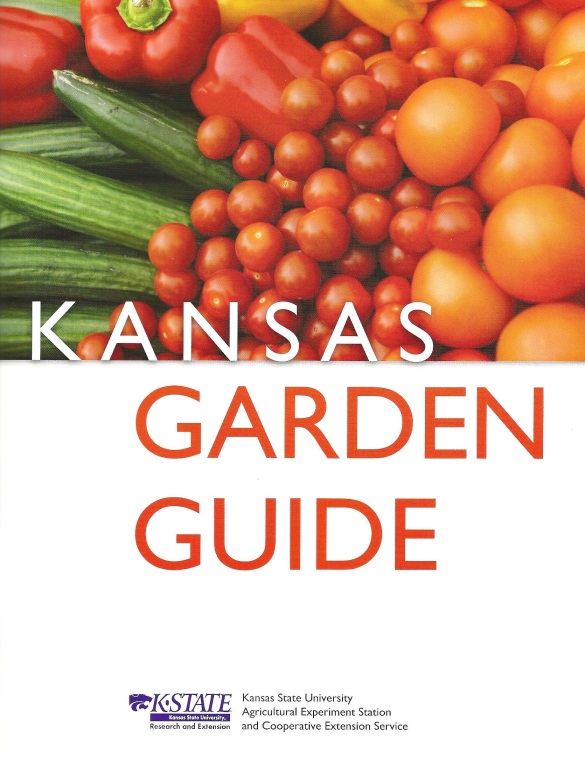 The written exam selections include pp. 5-23IntroductionPlanning a GardenCompostingSoil Improvement Seeding and Plantingpp. 71-74Herbs